ANNEXURE – IHiring of brand new make of 07 Nos. of COMPACT SUV vehicles (Model-2023) – PETROL ENGINE VIZ. TOYOTA HYRYDER / MATURI VITARA / MAHINDRA XUV 300 OR equivalent HAVING NOT LESS THAN 1450 CC on Monthly Hired Basis for a period of 03 yearsANNEXURE – IIHiring of brand new make of 07 Nos. of COMPACT SUV vehicles (Model-2023) – PETROL ENGINE VIZ. TOYOTA HYRYDER / MATURI VITARA / MAHINDRA XUV 300 OR equivalent HAVING NOT LESS THAN 1450 CC on Monthly Hired Basis for a period of 03 yearsANNEXURE – IIIHiring of brand new make of 07 Nos. of vehicles (Model-2023) SEDAN TYPE ELECTRIC              (5 SEATER) TATA TIGOR EV / MAHINDRA E-VERITO OR EQUIVALANT ELECTRIC VEHICLE ON THE SAME PRICE RANGE on Monthly Hired Basis for a period of 03 yearsANNEXURE – IVHiring of brand new make of 07 Nos. of vehicles (Model-2023) SEDAN TYPE ELECTRIC              (5 SEATER) TATA TIGOR EV / MAHINDRA E-VERITO OR EQUIVALANT ELECTRIC VEHICLE ON THE SAME PRICE RANGE on Monthly Hired Basis for a period of 03 yearsANNEXURE – VHiring of brand new make of 11 nos. of muv vehicles (Model-2023) – DIESEL ENGINE VIZ. MAHINDRA BOLERO OR equivalent HAVING NOT LESS THAN 1450 CC on Monthly Hired Basis for a period of 03 yearsANNEXURE – VIHiring of brand new make of 19 nos. of muv vehicles (Model-2023) – DIESEL ENGINE VIZ. MAHINDRA BOLERO OR equivalent HAVING NOT LESS THAN 1450 CC on Monthly Hired Basis for a period of 03 yearsANNEXURE – VIIHiring of brand new make of 03 nos. of 12 seater muv vehicles (Model-2023) – DIESEL ENGINE VIZ. force trax toofan OR equivalent HAVING NOT LESS THAN 2500 CC on Monthly Hired Basis for a period of 03 yearsANNEXURE – VIIIHiring of brand new make of 02 nos. of pick up vehicles (Model-2023) – DIESEL ENGINE VIZ. mahindra pick up extra long OR equivalent HAVING NOT LESS THAN 2500 CC on Monthly Hired Basis for a period of 03 yearsANNEXURE – IXFOR LOCAL JOURNEY WITHIN KUTCH Hiring of brand new make & Model-2022 SUV/MPV/SEDAN LIKE TOYOTA FORTUNER / TOYOTA INNOVA CRYSTA / TOYOTA HYRYDER / HONDA AMAZE / MARUTI SWIFT DESIRE OR ANY OTHER similar MAKE VEHICLE ON "As and when required basis" for a period of 03 yearsANNEXURE – XLONG DISTANCE JOURNEY OUTSIDE KUTCH Hiring of brand new make & Model-2022 SUV/MPV/SEDAN LIKE TOYOTA FORTUNER / TOYOTA INNOVA CRYSTA / TOYOTA HYRYDER / HONDA AMAZE / MARUTI SWIFT DESIRE OR ANY OTHER similar MAKE VEHICLE ON "As and when required basis" for a period of 03 yearsDEENDAYAL PORT AUTHORITY 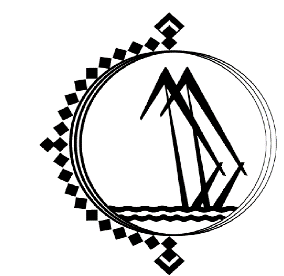 E-MAIL :- boardsectionkpt@gmail.com 					G.A. DEPARTMENT PH.NO. :- +91 2836 - 220033						BOARD SECTION FAX NO. :- +91 2836 - 232040						A.O. BUILDING		WEB SITE :-www.deendayalport.gov.in					POST BOX NO. 50									GANDHIDHAM (KUTCH)	PIN CODE : 370201No.GA/GN/5400/2022-25/					 Dated:26-12-2022  	EXPRESSION OF INTEREST__________________________________________________________ ______________________________ SUB: 	Hiring of brand new make of 64 Nos. of vehicles (Model-2023) EV/Diesel/Petrol, on Monthly Hired Basis and Hiring of Vehicles not earlier than 2022 on "As and when required basis" for a period of 03 yearsSir,Deendayal Port Authority intends to invite Tender for "Hiring of vehicles (Model 2023) on Monthly Hire Basis and On As - and When required basis for a period of three Years".In this regard you are requested to quote your competitive Budgetary offers within 07 days from the date of issue of this letter i.e. by 02-01-2023 in the Office of Secretary, General Administration Department, Deendayal Port Authority, A.O. Building, Gandhidham (Kutch) – 370201.  The details of the vehicles and terms and conditions are enclosed herewith as Annexure – I to Annexure – X.  Thanking you,							   Yours  Sincerely, Encl.: As Above 						     Sd/-								Secretary							Deendayal Port Authority SR.NO.SERVICE DESCRIPTION VEHICLE DISCRIPTION NO. OF VEHICLES MONTHLY RATE (INR)AMOUNT (INR)1.monthly hire charges for vehicle for guaranteed kms of 1200 and 360 hours in a month. COMPACT SUV SEGMENT VIZ. TOYOTA HYRYDER/ MARUTI VITARA/ MAHINDRA XUV 300 OR EQUIVALENT HAVING NOT LESS THAN 1450 CC – PETROL ENGINE 07  2.Rate per Km beyond 1200 Kms 3.Per hour rate for Extra hours of detention beyond 360 hours 1. Rates should be inclusive of all costs, charges, taxes / levies, salary and wages of drivers and other supervisory staff (prescribed under provisions the Minimum Wages Act, 1948 and as amended from time to time), repair and maintenance cost, fuel cost, insurance and other incidental charges etc. except G.S.T.2. Parking Charges, Inter State / Entry Tax (if any) and Toll Tax (if any) shall be paid extra only on production of original receipts. 3. Monthly payment towards guaranteed kilometer will be paid on monthly basis. In case, when actual kilometer is less than the guaranteed kilometer, the difference of the kilometers, be adjusted against the kilometers of those vehicles (as mentioned at Annexure – I & Annexure – II) which have run more than the guaranteed kilometers. In case, if there is still left over kilometer which is to be adjusted within a period of 06 months, the fuel cost of such left over kilometers will be deducted from the monthly bill. However, if the actual kilometer is more than guaranteed kilometer, the payment for extra kilometer will be made as per the accepted rate.  1. Rates should be inclusive of all costs, charges, taxes / levies, salary and wages of drivers and other supervisory staff (prescribed under provisions the Minimum Wages Act, 1948 and as amended from time to time), repair and maintenance cost, fuel cost, insurance and other incidental charges etc. except G.S.T.2. Parking Charges, Inter State / Entry Tax (if any) and Toll Tax (if any) shall be paid extra only on production of original receipts. 3. Monthly payment towards guaranteed kilometer will be paid on monthly basis. In case, when actual kilometer is less than the guaranteed kilometer, the difference of the kilometers, be adjusted against the kilometers of those vehicles (as mentioned at Annexure – I & Annexure – II) which have run more than the guaranteed kilometers. In case, if there is still left over kilometer which is to be adjusted within a period of 06 months, the fuel cost of such left over kilometers will be deducted from the monthly bill. However, if the actual kilometer is more than guaranteed kilometer, the payment for extra kilometer will be made as per the accepted rate.  1. Rates should be inclusive of all costs, charges, taxes / levies, salary and wages of drivers and other supervisory staff (prescribed under provisions the Minimum Wages Act, 1948 and as amended from time to time), repair and maintenance cost, fuel cost, insurance and other incidental charges etc. except G.S.T.2. Parking Charges, Inter State / Entry Tax (if any) and Toll Tax (if any) shall be paid extra only on production of original receipts. 3. Monthly payment towards guaranteed kilometer will be paid on monthly basis. In case, when actual kilometer is less than the guaranteed kilometer, the difference of the kilometers, be adjusted against the kilometers of those vehicles (as mentioned at Annexure – I & Annexure – II) which have run more than the guaranteed kilometers. In case, if there is still left over kilometer which is to be adjusted within a period of 06 months, the fuel cost of such left over kilometers will be deducted from the monthly bill. However, if the actual kilometer is more than guaranteed kilometer, the payment for extra kilometer will be made as per the accepted rate.  1. Rates should be inclusive of all costs, charges, taxes / levies, salary and wages of drivers and other supervisory staff (prescribed under provisions the Minimum Wages Act, 1948 and as amended from time to time), repair and maintenance cost, fuel cost, insurance and other incidental charges etc. except G.S.T.2. Parking Charges, Inter State / Entry Tax (if any) and Toll Tax (if any) shall be paid extra only on production of original receipts. 3. Monthly payment towards guaranteed kilometer will be paid on monthly basis. In case, when actual kilometer is less than the guaranteed kilometer, the difference of the kilometers, be adjusted against the kilometers of those vehicles (as mentioned at Annexure – I & Annexure – II) which have run more than the guaranteed kilometers. In case, if there is still left over kilometer which is to be adjusted within a period of 06 months, the fuel cost of such left over kilometers will be deducted from the monthly bill. However, if the actual kilometer is more than guaranteed kilometer, the payment for extra kilometer will be made as per the accepted rate.  1. Rates should be inclusive of all costs, charges, taxes / levies, salary and wages of drivers and other supervisory staff (prescribed under provisions the Minimum Wages Act, 1948 and as amended from time to time), repair and maintenance cost, fuel cost, insurance and other incidental charges etc. except G.S.T.2. Parking Charges, Inter State / Entry Tax (if any) and Toll Tax (if any) shall be paid extra only on production of original receipts. 3. Monthly payment towards guaranteed kilometer will be paid on monthly basis. In case, when actual kilometer is less than the guaranteed kilometer, the difference of the kilometers, be adjusted against the kilometers of those vehicles (as mentioned at Annexure – I & Annexure – II) which have run more than the guaranteed kilometers. In case, if there is still left over kilometer which is to be adjusted within a period of 06 months, the fuel cost of such left over kilometers will be deducted from the monthly bill. However, if the actual kilometer is more than guaranteed kilometer, the payment for extra kilometer will be made as per the accepted rate.  1. Rates should be inclusive of all costs, charges, taxes / levies, salary and wages of drivers and other supervisory staff (prescribed under provisions the Minimum Wages Act, 1948 and as amended from time to time), repair and maintenance cost, fuel cost, insurance and other incidental charges etc. except G.S.T.2. Parking Charges, Inter State / Entry Tax (if any) and Toll Tax (if any) shall be paid extra only on production of original receipts. 3. Monthly payment towards guaranteed kilometer will be paid on monthly basis. In case, when actual kilometer is less than the guaranteed kilometer, the difference of the kilometers, be adjusted against the kilometers of those vehicles (as mentioned at Annexure – I & Annexure – II) which have run more than the guaranteed kilometers. In case, if there is still left over kilometer which is to be adjusted within a period of 06 months, the fuel cost of such left over kilometers will be deducted from the monthly bill. However, if the actual kilometer is more than guaranteed kilometer, the payment for extra kilometer will be made as per the accepted rate.  SR.NO.SERVICE DESCRIPTION VEHICLE DISCRIPTION NO. OF VEHICLES MONTHLY RATE (INR)AMOUNT (INR)1.monthly hire charges for vehicle for guaranteed kms of 2400 ROUND THE CLOCK IN a MONTH . COMPACT SUV SEGMENT VIZ. TOYOTA HYRYDER/ MARUTI VITARA/ MAHINDRA XUV 300 OR EQUIVALENT HAVING NOT LESS THAN 1450 CC – PETROL ENGINE 08 2.Rate per Km beyond 2400 Kms 1. Rates should be inclusive of all costs, charges, taxes / levies, salary and wages of drivers and other supervisory staff (prescribed under provisions the Minimum Wages Act, 1948 and as amended from time to time), repair and maintenance cost, fuel cost, insurance and other incidental charges etc. except G.S.T.2. Parking Charges, Inter State / Entry Tax (if any) and Toll Tax (if any) shall be paid extra only on production of original receipts. 3. Monthly payment towards guaranteed kilometer will be paid on monthly basis. In case, when actual kilometer is less than the guaranteed kilometer, the difference of the kilometers, be adjusted against the kilometers of those vehicles (as mentioned at Annexure – I & Annexure – II) which have run more than the guaranteed kilometers. In case, if there is still left over kilometer which is to be adjusted within a period of 06 months, the fuel cost of such left over kilometers will be deducted from the monthly bill. However, if the actual kilometer is more than guaranteed kilometer, the payment for extra kilometer will be made as per the accepted rate.  1. Rates should be inclusive of all costs, charges, taxes / levies, salary and wages of drivers and other supervisory staff (prescribed under provisions the Minimum Wages Act, 1948 and as amended from time to time), repair and maintenance cost, fuel cost, insurance and other incidental charges etc. except G.S.T.2. Parking Charges, Inter State / Entry Tax (if any) and Toll Tax (if any) shall be paid extra only on production of original receipts. 3. Monthly payment towards guaranteed kilometer will be paid on monthly basis. In case, when actual kilometer is less than the guaranteed kilometer, the difference of the kilometers, be adjusted against the kilometers of those vehicles (as mentioned at Annexure – I & Annexure – II) which have run more than the guaranteed kilometers. In case, if there is still left over kilometer which is to be adjusted within a period of 06 months, the fuel cost of such left over kilometers will be deducted from the monthly bill. However, if the actual kilometer is more than guaranteed kilometer, the payment for extra kilometer will be made as per the accepted rate.  1. Rates should be inclusive of all costs, charges, taxes / levies, salary and wages of drivers and other supervisory staff (prescribed under provisions the Minimum Wages Act, 1948 and as amended from time to time), repair and maintenance cost, fuel cost, insurance and other incidental charges etc. except G.S.T.2. Parking Charges, Inter State / Entry Tax (if any) and Toll Tax (if any) shall be paid extra only on production of original receipts. 3. Monthly payment towards guaranteed kilometer will be paid on monthly basis. In case, when actual kilometer is less than the guaranteed kilometer, the difference of the kilometers, be adjusted against the kilometers of those vehicles (as mentioned at Annexure – I & Annexure – II) which have run more than the guaranteed kilometers. In case, if there is still left over kilometer which is to be adjusted within a period of 06 months, the fuel cost of such left over kilometers will be deducted from the monthly bill. However, if the actual kilometer is more than guaranteed kilometer, the payment for extra kilometer will be made as per the accepted rate.  1. Rates should be inclusive of all costs, charges, taxes / levies, salary and wages of drivers and other supervisory staff (prescribed under provisions the Minimum Wages Act, 1948 and as amended from time to time), repair and maintenance cost, fuel cost, insurance and other incidental charges etc. except G.S.T.2. Parking Charges, Inter State / Entry Tax (if any) and Toll Tax (if any) shall be paid extra only on production of original receipts. 3. Monthly payment towards guaranteed kilometer will be paid on monthly basis. In case, when actual kilometer is less than the guaranteed kilometer, the difference of the kilometers, be adjusted against the kilometers of those vehicles (as mentioned at Annexure – I & Annexure – II) which have run more than the guaranteed kilometers. In case, if there is still left over kilometer which is to be adjusted within a period of 06 months, the fuel cost of such left over kilometers will be deducted from the monthly bill. However, if the actual kilometer is more than guaranteed kilometer, the payment for extra kilometer will be made as per the accepted rate.  1. Rates should be inclusive of all costs, charges, taxes / levies, salary and wages of drivers and other supervisory staff (prescribed under provisions the Minimum Wages Act, 1948 and as amended from time to time), repair and maintenance cost, fuel cost, insurance and other incidental charges etc. except G.S.T.2. Parking Charges, Inter State / Entry Tax (if any) and Toll Tax (if any) shall be paid extra only on production of original receipts. 3. Monthly payment towards guaranteed kilometer will be paid on monthly basis. In case, when actual kilometer is less than the guaranteed kilometer, the difference of the kilometers, be adjusted against the kilometers of those vehicles (as mentioned at Annexure – I & Annexure – II) which have run more than the guaranteed kilometers. In case, if there is still left over kilometer which is to be adjusted within a period of 06 months, the fuel cost of such left over kilometers will be deducted from the monthly bill. However, if the actual kilometer is more than guaranteed kilometer, the payment for extra kilometer will be made as per the accepted rate.  1. Rates should be inclusive of all costs, charges, taxes / levies, salary and wages of drivers and other supervisory staff (prescribed under provisions the Minimum Wages Act, 1948 and as amended from time to time), repair and maintenance cost, fuel cost, insurance and other incidental charges etc. except G.S.T.2. Parking Charges, Inter State / Entry Tax (if any) and Toll Tax (if any) shall be paid extra only on production of original receipts. 3. Monthly payment towards guaranteed kilometer will be paid on monthly basis. In case, when actual kilometer is less than the guaranteed kilometer, the difference of the kilometers, be adjusted against the kilometers of those vehicles (as mentioned at Annexure – I & Annexure – II) which have run more than the guaranteed kilometers. In case, if there is still left over kilometer which is to be adjusted within a period of 06 months, the fuel cost of such left over kilometers will be deducted from the monthly bill. However, if the actual kilometer is more than guaranteed kilometer, the payment for extra kilometer will be made as per the accepted rate.  SR.NO.SERVICE DESCRIPTION VEHICLE DISCRIPTION NO. OF VEHICLES MONTHLY RATE (INR)AMOUNT (INR)1.monthly hire charges for vehicle for guaranteed kms of 1200 and 360 hours in a month. SEDAN TYPE ELECTRIC (5 SEATER) TATA TIGOR EV / MAHINDRA E VERITO OR EQUIVALENT VEHICLE IN THE SAME PRICE RANGE 07 2.Rate per Km beyond 1200 Kms3.Per hour rate for Extra hours of detention beyond 360 hours 1. Rates should be inclusive of all costs, charges, taxes / levies, salary and wages of drivers and other supervisory staff (prescribed under provisions the Minimum Wages Act, 1948 and as amended from time to time), repair and maintenance cost, electricity charging cost. insurance and other incidental charges etc. except G.S.T.2. Appropriate place shall be provided one at AO Building, Gandhidham and another at Kandla, for installation of charging facility for the Electric vehicles by D.P.A.. However, the successful bidder shall require arrange the necessary equipment for charging of the vehicle on its own cost. DPA will provide electricity on chargeable basis on the rates as it is being  provided to other business entity and same will be deducted from the monthly bill of the bidder, as per meter reading of the DPA. However, the contractor shall ensure that all EVs are available in full charge condition 3. Parking Charges, Inter State / Entry Tax (if any) and Toll Tax (if any) shall be paid extra only on production of original receipts. 4. Monthly payment towards guaranteed kilometer will be paid on monthly basis. In case, when actual kilometer is less than the guaranteed kilometer, the difference of the kilometers, be adjusted against the kilometers of those vehicles (as mentioned at Annexure – III and Annexure – IV) which have run more than the guaranteed kilometers. However, if the actual kilometer is more than guaranteed kilometer, the payment for extra kilometer will be made as per the accepted rate. 1. Rates should be inclusive of all costs, charges, taxes / levies, salary and wages of drivers and other supervisory staff (prescribed under provisions the Minimum Wages Act, 1948 and as amended from time to time), repair and maintenance cost, electricity charging cost. insurance and other incidental charges etc. except G.S.T.2. Appropriate place shall be provided one at AO Building, Gandhidham and another at Kandla, for installation of charging facility for the Electric vehicles by D.P.A.. However, the successful bidder shall require arrange the necessary equipment for charging of the vehicle on its own cost. DPA will provide electricity on chargeable basis on the rates as it is being  provided to other business entity and same will be deducted from the monthly bill of the bidder, as per meter reading of the DPA. However, the contractor shall ensure that all EVs are available in full charge condition 3. Parking Charges, Inter State / Entry Tax (if any) and Toll Tax (if any) shall be paid extra only on production of original receipts. 4. Monthly payment towards guaranteed kilometer will be paid on monthly basis. In case, when actual kilometer is less than the guaranteed kilometer, the difference of the kilometers, be adjusted against the kilometers of those vehicles (as mentioned at Annexure – III and Annexure – IV) which have run more than the guaranteed kilometers. However, if the actual kilometer is more than guaranteed kilometer, the payment for extra kilometer will be made as per the accepted rate. 1. Rates should be inclusive of all costs, charges, taxes / levies, salary and wages of drivers and other supervisory staff (prescribed under provisions the Minimum Wages Act, 1948 and as amended from time to time), repair and maintenance cost, electricity charging cost. insurance and other incidental charges etc. except G.S.T.2. Appropriate place shall be provided one at AO Building, Gandhidham and another at Kandla, for installation of charging facility for the Electric vehicles by D.P.A.. However, the successful bidder shall require arrange the necessary equipment for charging of the vehicle on its own cost. DPA will provide electricity on chargeable basis on the rates as it is being  provided to other business entity and same will be deducted from the monthly bill of the bidder, as per meter reading of the DPA. However, the contractor shall ensure that all EVs are available in full charge condition 3. Parking Charges, Inter State / Entry Tax (if any) and Toll Tax (if any) shall be paid extra only on production of original receipts. 4. Monthly payment towards guaranteed kilometer will be paid on monthly basis. In case, when actual kilometer is less than the guaranteed kilometer, the difference of the kilometers, be adjusted against the kilometers of those vehicles (as mentioned at Annexure – III and Annexure – IV) which have run more than the guaranteed kilometers. However, if the actual kilometer is more than guaranteed kilometer, the payment for extra kilometer will be made as per the accepted rate. 1. Rates should be inclusive of all costs, charges, taxes / levies, salary and wages of drivers and other supervisory staff (prescribed under provisions the Minimum Wages Act, 1948 and as amended from time to time), repair and maintenance cost, electricity charging cost. insurance and other incidental charges etc. except G.S.T.2. Appropriate place shall be provided one at AO Building, Gandhidham and another at Kandla, for installation of charging facility for the Electric vehicles by D.P.A.. However, the successful bidder shall require arrange the necessary equipment for charging of the vehicle on its own cost. DPA will provide electricity on chargeable basis on the rates as it is being  provided to other business entity and same will be deducted from the monthly bill of the bidder, as per meter reading of the DPA. However, the contractor shall ensure that all EVs are available in full charge condition 3. Parking Charges, Inter State / Entry Tax (if any) and Toll Tax (if any) shall be paid extra only on production of original receipts. 4. Monthly payment towards guaranteed kilometer will be paid on monthly basis. In case, when actual kilometer is less than the guaranteed kilometer, the difference of the kilometers, be adjusted against the kilometers of those vehicles (as mentioned at Annexure – III and Annexure – IV) which have run more than the guaranteed kilometers. However, if the actual kilometer is more than guaranteed kilometer, the payment for extra kilometer will be made as per the accepted rate. 1. Rates should be inclusive of all costs, charges, taxes / levies, salary and wages of drivers and other supervisory staff (prescribed under provisions the Minimum Wages Act, 1948 and as amended from time to time), repair and maintenance cost, electricity charging cost. insurance and other incidental charges etc. except G.S.T.2. Appropriate place shall be provided one at AO Building, Gandhidham and another at Kandla, for installation of charging facility for the Electric vehicles by D.P.A.. However, the successful bidder shall require arrange the necessary equipment for charging of the vehicle on its own cost. DPA will provide electricity on chargeable basis on the rates as it is being  provided to other business entity and same will be deducted from the monthly bill of the bidder, as per meter reading of the DPA. However, the contractor shall ensure that all EVs are available in full charge condition 3. Parking Charges, Inter State / Entry Tax (if any) and Toll Tax (if any) shall be paid extra only on production of original receipts. 4. Monthly payment towards guaranteed kilometer will be paid on monthly basis. In case, when actual kilometer is less than the guaranteed kilometer, the difference of the kilometers, be adjusted against the kilometers of those vehicles (as mentioned at Annexure – III and Annexure – IV) which have run more than the guaranteed kilometers. However, if the actual kilometer is more than guaranteed kilometer, the payment for extra kilometer will be made as per the accepted rate. 1. Rates should be inclusive of all costs, charges, taxes / levies, salary and wages of drivers and other supervisory staff (prescribed under provisions the Minimum Wages Act, 1948 and as amended from time to time), repair and maintenance cost, electricity charging cost. insurance and other incidental charges etc. except G.S.T.2. Appropriate place shall be provided one at AO Building, Gandhidham and another at Kandla, for installation of charging facility for the Electric vehicles by D.P.A.. However, the successful bidder shall require arrange the necessary equipment for charging of the vehicle on its own cost. DPA will provide electricity on chargeable basis on the rates as it is being  provided to other business entity and same will be deducted from the monthly bill of the bidder, as per meter reading of the DPA. However, the contractor shall ensure that all EVs are available in full charge condition 3. Parking Charges, Inter State / Entry Tax (if any) and Toll Tax (if any) shall be paid extra only on production of original receipts. 4. Monthly payment towards guaranteed kilometer will be paid on monthly basis. In case, when actual kilometer is less than the guaranteed kilometer, the difference of the kilometers, be adjusted against the kilometers of those vehicles (as mentioned at Annexure – III and Annexure – IV) which have run more than the guaranteed kilometers. However, if the actual kilometer is more than guaranteed kilometer, the payment for extra kilometer will be made as per the accepted rate. SR.NO.SERVICE DESCRIPTION VEHICLE DISCRIPTION NO. OF VEHICLES MONTHLY RATE (INR)AMOUNT (INR)1.monthly hire charges for vehicle for guaranteed kms of 2400 ROUND THE CLOCK IN a MONTH . SEDAN TYPE ELECTRIC (5 SEATER) TATA TIGOR EV / MAHINDR E VERITO OR EQUIVALENT VEHICLE IN THE SAME PRICE RANGE 07 2.Rate per Km beyond 2400 Kms 1. Rates should be inclusive of all costs, charges, taxes / levies, salary and wages of drivers and other supervisory staff (prescribed under provisions the Minimum Wages Act, 1948 and as amended from time to time), repair and maintenance cost, electricity charging cost. insurance and other incidental charges etc. except G.S.T.2. Appropriate place shall be provided one at AO Building, Gandhidham and another at Kandla, for installation of charging facility for the Electric vehicles by D.P.A.. However, the successful bidder shall require arrange the necessary equipment for charging of the vehicle on its own cost. DPA will provide electricity on chargeable basis on the rates as it is being  provided to other business entity and same will be deducted from the monthly bill of the bidder, as per meter reading of the DPA. However, the contractor shall ensure that all EVs are available in full charge condition 3. Parking Charges, Inter State / Entry Tax (if any) and Toll Tax (if any) shall be paid extra only on production of original receipts. 4. Monthly payment towards guaranteed kilometer will be paid on monthly basis. In case, when actual kilometer is less than the guaranteed kilometer, the difference of the kilometers, be adjusted against the kilometers of those vehicles (as mentioned at Annexure – III and Annexure – IV) which have run more than the guaranteed kilometers. However, if the actual kilometer is more than guaranteed kilometer, the payment for extra kilometer will be made as per the accepted rate. 1. Rates should be inclusive of all costs, charges, taxes / levies, salary and wages of drivers and other supervisory staff (prescribed under provisions the Minimum Wages Act, 1948 and as amended from time to time), repair and maintenance cost, electricity charging cost. insurance and other incidental charges etc. except G.S.T.2. Appropriate place shall be provided one at AO Building, Gandhidham and another at Kandla, for installation of charging facility for the Electric vehicles by D.P.A.. However, the successful bidder shall require arrange the necessary equipment for charging of the vehicle on its own cost. DPA will provide electricity on chargeable basis on the rates as it is being  provided to other business entity and same will be deducted from the monthly bill of the bidder, as per meter reading of the DPA. However, the contractor shall ensure that all EVs are available in full charge condition 3. Parking Charges, Inter State / Entry Tax (if any) and Toll Tax (if any) shall be paid extra only on production of original receipts. 4. Monthly payment towards guaranteed kilometer will be paid on monthly basis. In case, when actual kilometer is less than the guaranteed kilometer, the difference of the kilometers, be adjusted against the kilometers of those vehicles (as mentioned at Annexure – III and Annexure – IV) which have run more than the guaranteed kilometers. However, if the actual kilometer is more than guaranteed kilometer, the payment for extra kilometer will be made as per the accepted rate. 1. Rates should be inclusive of all costs, charges, taxes / levies, salary and wages of drivers and other supervisory staff (prescribed under provisions the Minimum Wages Act, 1948 and as amended from time to time), repair and maintenance cost, electricity charging cost. insurance and other incidental charges etc. except G.S.T.2. Appropriate place shall be provided one at AO Building, Gandhidham and another at Kandla, for installation of charging facility for the Electric vehicles by D.P.A.. However, the successful bidder shall require arrange the necessary equipment for charging of the vehicle on its own cost. DPA will provide electricity on chargeable basis on the rates as it is being  provided to other business entity and same will be deducted from the monthly bill of the bidder, as per meter reading of the DPA. However, the contractor shall ensure that all EVs are available in full charge condition 3. Parking Charges, Inter State / Entry Tax (if any) and Toll Tax (if any) shall be paid extra only on production of original receipts. 4. Monthly payment towards guaranteed kilometer will be paid on monthly basis. In case, when actual kilometer is less than the guaranteed kilometer, the difference of the kilometers, be adjusted against the kilometers of those vehicles (as mentioned at Annexure – III and Annexure – IV) which have run more than the guaranteed kilometers. However, if the actual kilometer is more than guaranteed kilometer, the payment for extra kilometer will be made as per the accepted rate. 1. Rates should be inclusive of all costs, charges, taxes / levies, salary and wages of drivers and other supervisory staff (prescribed under provisions the Minimum Wages Act, 1948 and as amended from time to time), repair and maintenance cost, electricity charging cost. insurance and other incidental charges etc. except G.S.T.2. Appropriate place shall be provided one at AO Building, Gandhidham and another at Kandla, for installation of charging facility for the Electric vehicles by D.P.A.. However, the successful bidder shall require arrange the necessary equipment for charging of the vehicle on its own cost. DPA will provide electricity on chargeable basis on the rates as it is being  provided to other business entity and same will be deducted from the monthly bill of the bidder, as per meter reading of the DPA. However, the contractor shall ensure that all EVs are available in full charge condition 3. Parking Charges, Inter State / Entry Tax (if any) and Toll Tax (if any) shall be paid extra only on production of original receipts. 4. Monthly payment towards guaranteed kilometer will be paid on monthly basis. In case, when actual kilometer is less than the guaranteed kilometer, the difference of the kilometers, be adjusted against the kilometers of those vehicles (as mentioned at Annexure – III and Annexure – IV) which have run more than the guaranteed kilometers. However, if the actual kilometer is more than guaranteed kilometer, the payment for extra kilometer will be made as per the accepted rate. 1. Rates should be inclusive of all costs, charges, taxes / levies, salary and wages of drivers and other supervisory staff (prescribed under provisions the Minimum Wages Act, 1948 and as amended from time to time), repair and maintenance cost, electricity charging cost. insurance and other incidental charges etc. except G.S.T.2. Appropriate place shall be provided one at AO Building, Gandhidham and another at Kandla, for installation of charging facility for the Electric vehicles by D.P.A.. However, the successful bidder shall require arrange the necessary equipment for charging of the vehicle on its own cost. DPA will provide electricity on chargeable basis on the rates as it is being  provided to other business entity and same will be deducted from the monthly bill of the bidder, as per meter reading of the DPA. However, the contractor shall ensure that all EVs are available in full charge condition 3. Parking Charges, Inter State / Entry Tax (if any) and Toll Tax (if any) shall be paid extra only on production of original receipts. 4. Monthly payment towards guaranteed kilometer will be paid on monthly basis. In case, when actual kilometer is less than the guaranteed kilometer, the difference of the kilometers, be adjusted against the kilometers of those vehicles (as mentioned at Annexure – III and Annexure – IV) which have run more than the guaranteed kilometers. However, if the actual kilometer is more than guaranteed kilometer, the payment for extra kilometer will be made as per the accepted rate. 1. Rates should be inclusive of all costs, charges, taxes / levies, salary and wages of drivers and other supervisory staff (prescribed under provisions the Minimum Wages Act, 1948 and as amended from time to time), repair and maintenance cost, electricity charging cost. insurance and other incidental charges etc. except G.S.T.2. Appropriate place shall be provided one at AO Building, Gandhidham and another at Kandla, for installation of charging facility for the Electric vehicles by D.P.A.. However, the successful bidder shall require arrange the necessary equipment for charging of the vehicle on its own cost. DPA will provide electricity on chargeable basis on the rates as it is being  provided to other business entity and same will be deducted from the monthly bill of the bidder, as per meter reading of the DPA. However, the contractor shall ensure that all EVs are available in full charge condition 3. Parking Charges, Inter State / Entry Tax (if any) and Toll Tax (if any) shall be paid extra only on production of original receipts. 4. Monthly payment towards guaranteed kilometer will be paid on monthly basis. In case, when actual kilometer is less than the guaranteed kilometer, the difference of the kilometers, be adjusted against the kilometers of those vehicles (as mentioned at Annexure – III and Annexure – IV) which have run more than the guaranteed kilometers. However, if the actual kilometer is more than guaranteed kilometer, the payment for extra kilometer will be made as per the accepted rate. SR.NO.SERVICE DESCRIPTION VEHICLE DISCRIPTION NO. OF VEHICLES MONTHLY RATE (INR)AMOUNT (INR)1.monthly hire charges for vehicle for guaranteed kms of 1200 and 360 hours in a month. MUV SEGMENT VIZ. MAHINDRA BOLERO OR EQUIVALENT HAVING NOT LESS THAN 1450 CC – DESEL ENGINE 11  2.Rate per Km beyond 1200 Kms 3.Per hour rate for Extra hours of detention beyond 360 hours 1. Rates should be inclusive of all costs, charges, taxes / levies, salary and wages of drivers and other supervisory staff (prescribed under provisions the Minimum Wages Act, 1948 and as amended from time to time), repair and maintenance cost, fuel cost, insurance and other incidental charges etc. except G.S.T.2. Parking Charges, Inter State / Entry Tax (if any) and Toll Tax (if any) shall be paid extra only on production of original receipts. 3. Monthly payment towards guaranteed kilometer will be paid on monthly basis. In case, when actual kilometer is less than the guaranteed kilometer, the difference of the kilometers, be adjusted against the kilometers of those vehicles (as mentioned at Annexure – V & Annexure – VI) which have run more than the guaranteed kilometers. In case, if there is still left over kilometer which is to be adjusted within a period of 06 months, the fuel cost of such left over kilometers will be deducted from the monthly bill. However, if the actual kilometer is more than guaranteed kilometer, the payment for extra kilometer will be made as per the accepted rate.  1. Rates should be inclusive of all costs, charges, taxes / levies, salary and wages of drivers and other supervisory staff (prescribed under provisions the Minimum Wages Act, 1948 and as amended from time to time), repair and maintenance cost, fuel cost, insurance and other incidental charges etc. except G.S.T.2. Parking Charges, Inter State / Entry Tax (if any) and Toll Tax (if any) shall be paid extra only on production of original receipts. 3. Monthly payment towards guaranteed kilometer will be paid on monthly basis. In case, when actual kilometer is less than the guaranteed kilometer, the difference of the kilometers, be adjusted against the kilometers of those vehicles (as mentioned at Annexure – V & Annexure – VI) which have run more than the guaranteed kilometers. In case, if there is still left over kilometer which is to be adjusted within a period of 06 months, the fuel cost of such left over kilometers will be deducted from the monthly bill. However, if the actual kilometer is more than guaranteed kilometer, the payment for extra kilometer will be made as per the accepted rate.  1. Rates should be inclusive of all costs, charges, taxes / levies, salary and wages of drivers and other supervisory staff (prescribed under provisions the Minimum Wages Act, 1948 and as amended from time to time), repair and maintenance cost, fuel cost, insurance and other incidental charges etc. except G.S.T.2. Parking Charges, Inter State / Entry Tax (if any) and Toll Tax (if any) shall be paid extra only on production of original receipts. 3. Monthly payment towards guaranteed kilometer will be paid on monthly basis. In case, when actual kilometer is less than the guaranteed kilometer, the difference of the kilometers, be adjusted against the kilometers of those vehicles (as mentioned at Annexure – V & Annexure – VI) which have run more than the guaranteed kilometers. In case, if there is still left over kilometer which is to be adjusted within a period of 06 months, the fuel cost of such left over kilometers will be deducted from the monthly bill. However, if the actual kilometer is more than guaranteed kilometer, the payment for extra kilometer will be made as per the accepted rate.  1. Rates should be inclusive of all costs, charges, taxes / levies, salary and wages of drivers and other supervisory staff (prescribed under provisions the Minimum Wages Act, 1948 and as amended from time to time), repair and maintenance cost, fuel cost, insurance and other incidental charges etc. except G.S.T.2. Parking Charges, Inter State / Entry Tax (if any) and Toll Tax (if any) shall be paid extra only on production of original receipts. 3. Monthly payment towards guaranteed kilometer will be paid on monthly basis. In case, when actual kilometer is less than the guaranteed kilometer, the difference of the kilometers, be adjusted against the kilometers of those vehicles (as mentioned at Annexure – V & Annexure – VI) which have run more than the guaranteed kilometers. In case, if there is still left over kilometer which is to be adjusted within a period of 06 months, the fuel cost of such left over kilometers will be deducted from the monthly bill. However, if the actual kilometer is more than guaranteed kilometer, the payment for extra kilometer will be made as per the accepted rate.  1. Rates should be inclusive of all costs, charges, taxes / levies, salary and wages of drivers and other supervisory staff (prescribed under provisions the Minimum Wages Act, 1948 and as amended from time to time), repair and maintenance cost, fuel cost, insurance and other incidental charges etc. except G.S.T.2. Parking Charges, Inter State / Entry Tax (if any) and Toll Tax (if any) shall be paid extra only on production of original receipts. 3. Monthly payment towards guaranteed kilometer will be paid on monthly basis. In case, when actual kilometer is less than the guaranteed kilometer, the difference of the kilometers, be adjusted against the kilometers of those vehicles (as mentioned at Annexure – V & Annexure – VI) which have run more than the guaranteed kilometers. In case, if there is still left over kilometer which is to be adjusted within a period of 06 months, the fuel cost of such left over kilometers will be deducted from the monthly bill. However, if the actual kilometer is more than guaranteed kilometer, the payment for extra kilometer will be made as per the accepted rate.  1. Rates should be inclusive of all costs, charges, taxes / levies, salary and wages of drivers and other supervisory staff (prescribed under provisions the Minimum Wages Act, 1948 and as amended from time to time), repair and maintenance cost, fuel cost, insurance and other incidental charges etc. except G.S.T.2. Parking Charges, Inter State / Entry Tax (if any) and Toll Tax (if any) shall be paid extra only on production of original receipts. 3. Monthly payment towards guaranteed kilometer will be paid on monthly basis. In case, when actual kilometer is less than the guaranteed kilometer, the difference of the kilometers, be adjusted against the kilometers of those vehicles (as mentioned at Annexure – V & Annexure – VI) which have run more than the guaranteed kilometers. In case, if there is still left over kilometer which is to be adjusted within a period of 06 months, the fuel cost of such left over kilometers will be deducted from the monthly bill. However, if the actual kilometer is more than guaranteed kilometer, the payment for extra kilometer will be made as per the accepted rate.  SR.NO.SERVICE DESCRIPTION VEHICLE DISCRIPTION NO. OF VEHICLES MONTHLY RATE (INR)AMOUNT (INR)1.monthly hire charges for vehicle for guaranteed kms of 2400 ROUND THE CLOCK IN a MONTH . MPV SEGMENT VIZ. MAHINDRA BOLERO OR EQUIVALENT HAVING NOT LESS THAN 1450 CC – DIESEL ENGINE 19  2.Rate per Km beyond 2400 Kms 1. Rates should be inclusive of all costs, charges, taxes / levies, salary and wages of drivers and other supervisory staff (prescribed under provisions the Minimum Wages Act, 1948 and as amended from time to time), repair and maintenance cost, fuel cost, insurance and other incidental charges etc. except G.S.T.2. Parking Charges, Inter State / Entry Tax (if any) and Toll Tax (if any) shall be paid extra only on production of original receipts. 3. Monthly payment towards guaranteed kilometer will be paid on monthly basis. In case, when actual kilometer is less than the guaranteed kilometer, the difference of the kilometers, be adjusted against the kilometers of those vehicles (as mentioned at Annexure – V & Annexure – VI) which have run more than the guaranteed kilometers. In case, if there is still left over kilometer which is to be adjusted within a period of 06 months, the fuel cost of such left over kilometers will be deducted from the monthly bill. However, if the actual kilometer is more than guaranteed kilometer, the payment for extra kilometer will be made as per the accepted rate.  1. Rates should be inclusive of all costs, charges, taxes / levies, salary and wages of drivers and other supervisory staff (prescribed under provisions the Minimum Wages Act, 1948 and as amended from time to time), repair and maintenance cost, fuel cost, insurance and other incidental charges etc. except G.S.T.2. Parking Charges, Inter State / Entry Tax (if any) and Toll Tax (if any) shall be paid extra only on production of original receipts. 3. Monthly payment towards guaranteed kilometer will be paid on monthly basis. In case, when actual kilometer is less than the guaranteed kilometer, the difference of the kilometers, be adjusted against the kilometers of those vehicles (as mentioned at Annexure – V & Annexure – VI) which have run more than the guaranteed kilometers. In case, if there is still left over kilometer which is to be adjusted within a period of 06 months, the fuel cost of such left over kilometers will be deducted from the monthly bill. However, if the actual kilometer is more than guaranteed kilometer, the payment for extra kilometer will be made as per the accepted rate.  1. Rates should be inclusive of all costs, charges, taxes / levies, salary and wages of drivers and other supervisory staff (prescribed under provisions the Minimum Wages Act, 1948 and as amended from time to time), repair and maintenance cost, fuel cost, insurance and other incidental charges etc. except G.S.T.2. Parking Charges, Inter State / Entry Tax (if any) and Toll Tax (if any) shall be paid extra only on production of original receipts. 3. Monthly payment towards guaranteed kilometer will be paid on monthly basis. In case, when actual kilometer is less than the guaranteed kilometer, the difference of the kilometers, be adjusted against the kilometers of those vehicles (as mentioned at Annexure – V & Annexure – VI) which have run more than the guaranteed kilometers. In case, if there is still left over kilometer which is to be adjusted within a period of 06 months, the fuel cost of such left over kilometers will be deducted from the monthly bill. However, if the actual kilometer is more than guaranteed kilometer, the payment for extra kilometer will be made as per the accepted rate.  1. Rates should be inclusive of all costs, charges, taxes / levies, salary and wages of drivers and other supervisory staff (prescribed under provisions the Minimum Wages Act, 1948 and as amended from time to time), repair and maintenance cost, fuel cost, insurance and other incidental charges etc. except G.S.T.2. Parking Charges, Inter State / Entry Tax (if any) and Toll Tax (if any) shall be paid extra only on production of original receipts. 3. Monthly payment towards guaranteed kilometer will be paid on monthly basis. In case, when actual kilometer is less than the guaranteed kilometer, the difference of the kilometers, be adjusted against the kilometers of those vehicles (as mentioned at Annexure – V & Annexure – VI) which have run more than the guaranteed kilometers. In case, if there is still left over kilometer which is to be adjusted within a period of 06 months, the fuel cost of such left over kilometers will be deducted from the monthly bill. However, if the actual kilometer is more than guaranteed kilometer, the payment for extra kilometer will be made as per the accepted rate.  1. Rates should be inclusive of all costs, charges, taxes / levies, salary and wages of drivers and other supervisory staff (prescribed under provisions the Minimum Wages Act, 1948 and as amended from time to time), repair and maintenance cost, fuel cost, insurance and other incidental charges etc. except G.S.T.2. Parking Charges, Inter State / Entry Tax (if any) and Toll Tax (if any) shall be paid extra only on production of original receipts. 3. Monthly payment towards guaranteed kilometer will be paid on monthly basis. In case, when actual kilometer is less than the guaranteed kilometer, the difference of the kilometers, be adjusted against the kilometers of those vehicles (as mentioned at Annexure – V & Annexure – VI) which have run more than the guaranteed kilometers. In case, if there is still left over kilometer which is to be adjusted within a period of 06 months, the fuel cost of such left over kilometers will be deducted from the monthly bill. However, if the actual kilometer is more than guaranteed kilometer, the payment for extra kilometer will be made as per the accepted rate.  1. Rates should be inclusive of all costs, charges, taxes / levies, salary and wages of drivers and other supervisory staff (prescribed under provisions the Minimum Wages Act, 1948 and as amended from time to time), repair and maintenance cost, fuel cost, insurance and other incidental charges etc. except G.S.T.2. Parking Charges, Inter State / Entry Tax (if any) and Toll Tax (if any) shall be paid extra only on production of original receipts. 3. Monthly payment towards guaranteed kilometer will be paid on monthly basis. In case, when actual kilometer is less than the guaranteed kilometer, the difference of the kilometers, be adjusted against the kilometers of those vehicles (as mentioned at Annexure – V & Annexure – VI) which have run more than the guaranteed kilometers. In case, if there is still left over kilometer which is to be adjusted within a period of 06 months, the fuel cost of such left over kilometers will be deducted from the monthly bill. However, if the actual kilometer is more than guaranteed kilometer, the payment for extra kilometer will be made as per the accepted rate.  SR.NO.SERVICE DESCRIPTION VEHICLE DISCRIPTION NO. OF VEHICLES MONTHLY RATE (INR)AMOUNT (INR)1.monthly hire charges for vehicle for guaranteed kms of 2400 ROUND THE CLOCK IN a MONTH . FORCE TRAX TOOFAN (12 SEATER) OR EQUIVALENT HAVING NOT LESS THAN 2500 CC – DIESEL ENGINE 03  2.Rate per Km beyond 2400 Kms 1. Rates should be inclusive of all costs, charges, taxes / levies, salary and wages of drivers and other supervisory staff (prescribed under provisions the Minimum Wages Act, 1948 and as amended from time to time), repair and maintenance cost, fuel cost, insurance and other incidental charges etc. except G.S.T.2. Parking Charges, Inter State / Entry Tax (if any) and Toll Tax (if any) shall be paid extra only on production of original receipts. 3. Monthly payment towards guaranteed kilometer will be paid on monthly basis. In case, when actual kilometer is less than the guaranteed kilometer, the difference of the kilometers, be adjusted against the kilometers of those vehicles (as mentioned at Annexure – VII) which have run more than the guaranteed kilometers. In case, if there is still left over kilometer which is to be adjusted within a period of 06 months, the fuel cost of such left over kilometers will be deducted from the monthly bill. However, if the actual kilometer is more than guaranteed kilometer, for all 03 vehicles, the payment for extra kilometer will be made as per the accepted rate.  1. Rates should be inclusive of all costs, charges, taxes / levies, salary and wages of drivers and other supervisory staff (prescribed under provisions the Minimum Wages Act, 1948 and as amended from time to time), repair and maintenance cost, fuel cost, insurance and other incidental charges etc. except G.S.T.2. Parking Charges, Inter State / Entry Tax (if any) and Toll Tax (if any) shall be paid extra only on production of original receipts. 3. Monthly payment towards guaranteed kilometer will be paid on monthly basis. In case, when actual kilometer is less than the guaranteed kilometer, the difference of the kilometers, be adjusted against the kilometers of those vehicles (as mentioned at Annexure – VII) which have run more than the guaranteed kilometers. In case, if there is still left over kilometer which is to be adjusted within a period of 06 months, the fuel cost of such left over kilometers will be deducted from the monthly bill. However, if the actual kilometer is more than guaranteed kilometer, for all 03 vehicles, the payment for extra kilometer will be made as per the accepted rate.  1. Rates should be inclusive of all costs, charges, taxes / levies, salary and wages of drivers and other supervisory staff (prescribed under provisions the Minimum Wages Act, 1948 and as amended from time to time), repair and maintenance cost, fuel cost, insurance and other incidental charges etc. except G.S.T.2. Parking Charges, Inter State / Entry Tax (if any) and Toll Tax (if any) shall be paid extra only on production of original receipts. 3. Monthly payment towards guaranteed kilometer will be paid on monthly basis. In case, when actual kilometer is less than the guaranteed kilometer, the difference of the kilometers, be adjusted against the kilometers of those vehicles (as mentioned at Annexure – VII) which have run more than the guaranteed kilometers. In case, if there is still left over kilometer which is to be adjusted within a period of 06 months, the fuel cost of such left over kilometers will be deducted from the monthly bill. However, if the actual kilometer is more than guaranteed kilometer, for all 03 vehicles, the payment for extra kilometer will be made as per the accepted rate.  1. Rates should be inclusive of all costs, charges, taxes / levies, salary and wages of drivers and other supervisory staff (prescribed under provisions the Minimum Wages Act, 1948 and as amended from time to time), repair and maintenance cost, fuel cost, insurance and other incidental charges etc. except G.S.T.2. Parking Charges, Inter State / Entry Tax (if any) and Toll Tax (if any) shall be paid extra only on production of original receipts. 3. Monthly payment towards guaranteed kilometer will be paid on monthly basis. In case, when actual kilometer is less than the guaranteed kilometer, the difference of the kilometers, be adjusted against the kilometers of those vehicles (as mentioned at Annexure – VII) which have run more than the guaranteed kilometers. In case, if there is still left over kilometer which is to be adjusted within a period of 06 months, the fuel cost of such left over kilometers will be deducted from the monthly bill. However, if the actual kilometer is more than guaranteed kilometer, for all 03 vehicles, the payment for extra kilometer will be made as per the accepted rate.  1. Rates should be inclusive of all costs, charges, taxes / levies, salary and wages of drivers and other supervisory staff (prescribed under provisions the Minimum Wages Act, 1948 and as amended from time to time), repair and maintenance cost, fuel cost, insurance and other incidental charges etc. except G.S.T.2. Parking Charges, Inter State / Entry Tax (if any) and Toll Tax (if any) shall be paid extra only on production of original receipts. 3. Monthly payment towards guaranteed kilometer will be paid on monthly basis. In case, when actual kilometer is less than the guaranteed kilometer, the difference of the kilometers, be adjusted against the kilometers of those vehicles (as mentioned at Annexure – VII) which have run more than the guaranteed kilometers. In case, if there is still left over kilometer which is to be adjusted within a period of 06 months, the fuel cost of such left over kilometers will be deducted from the monthly bill. However, if the actual kilometer is more than guaranteed kilometer, for all 03 vehicles, the payment for extra kilometer will be made as per the accepted rate.  1. Rates should be inclusive of all costs, charges, taxes / levies, salary and wages of drivers and other supervisory staff (prescribed under provisions the Minimum Wages Act, 1948 and as amended from time to time), repair and maintenance cost, fuel cost, insurance and other incidental charges etc. except G.S.T.2. Parking Charges, Inter State / Entry Tax (if any) and Toll Tax (if any) shall be paid extra only on production of original receipts. 3. Monthly payment towards guaranteed kilometer will be paid on monthly basis. In case, when actual kilometer is less than the guaranteed kilometer, the difference of the kilometers, be adjusted against the kilometers of those vehicles (as mentioned at Annexure – VII) which have run more than the guaranteed kilometers. In case, if there is still left over kilometer which is to be adjusted within a period of 06 months, the fuel cost of such left over kilometers will be deducted from the monthly bill. However, if the actual kilometer is more than guaranteed kilometer, for all 03 vehicles, the payment for extra kilometer will be made as per the accepted rate.  SR.NO.SERVICE DESCRIPTION VEHICLE DISCRIPTION NO. OF VEHICLES MONTHLY RATE (INR)AMOUNT (INR)1.monthly hire charges for vehicle for guaranteed kms of 2400 ROUND THE CLOCK IN a MONTH . PICK UP VEHICLES VIZ MAHINDRA PICK UP EXTRA LONG OR EQUIVALENT HAVING NOT LESS THAN 2500 CC – DIESEL ENGINE 02 2.Rate per Km beyond 2400 Kms 1. Rates should be inclusive of all costs, charges, taxes / levies, salary and wages of drivers and other supervisory staff (prescribed under provisions the Minimum Wages Act, 1948 and as amended from time to time), repair and maintenance cost, fuel cost, insurance and other incidental charges etc. except G.S.T.2. Parking Charges, Inter State / Entry Tax (if any) and Toll Tax (if any) shall be paid extra only on production of original receipts. 3. Monthly payment towards guaranteed kilometer will be paid on monthly basis. In case, when actual kilometer is less than the guaranteed kilometer, the difference of the kilometers, be adjusted against the kilometers of those vehicles (as mentioned at Annexure – VIII) which have run more than the guaranteed kilometers. In case, if there is still left over kilometer which is to be adjusted within a period of 06 months, the fuel cost of such left over kilometers will be deducted from the monthly bill. However, if the actual kilometer is more than guaranteed kilometer, for all 02 vehicles, the payment for extra kilometer will be made as per the accepted rate.  1. Rates should be inclusive of all costs, charges, taxes / levies, salary and wages of drivers and other supervisory staff (prescribed under provisions the Minimum Wages Act, 1948 and as amended from time to time), repair and maintenance cost, fuel cost, insurance and other incidental charges etc. except G.S.T.2. Parking Charges, Inter State / Entry Tax (if any) and Toll Tax (if any) shall be paid extra only on production of original receipts. 3. Monthly payment towards guaranteed kilometer will be paid on monthly basis. In case, when actual kilometer is less than the guaranteed kilometer, the difference of the kilometers, be adjusted against the kilometers of those vehicles (as mentioned at Annexure – VIII) which have run more than the guaranteed kilometers. In case, if there is still left over kilometer which is to be adjusted within a period of 06 months, the fuel cost of such left over kilometers will be deducted from the monthly bill. However, if the actual kilometer is more than guaranteed kilometer, for all 02 vehicles, the payment for extra kilometer will be made as per the accepted rate.  1. Rates should be inclusive of all costs, charges, taxes / levies, salary and wages of drivers and other supervisory staff (prescribed under provisions the Minimum Wages Act, 1948 and as amended from time to time), repair and maintenance cost, fuel cost, insurance and other incidental charges etc. except G.S.T.2. Parking Charges, Inter State / Entry Tax (if any) and Toll Tax (if any) shall be paid extra only on production of original receipts. 3. Monthly payment towards guaranteed kilometer will be paid on monthly basis. In case, when actual kilometer is less than the guaranteed kilometer, the difference of the kilometers, be adjusted against the kilometers of those vehicles (as mentioned at Annexure – VIII) which have run more than the guaranteed kilometers. In case, if there is still left over kilometer which is to be adjusted within a period of 06 months, the fuel cost of such left over kilometers will be deducted from the monthly bill. However, if the actual kilometer is more than guaranteed kilometer, for all 02 vehicles, the payment for extra kilometer will be made as per the accepted rate.  1. Rates should be inclusive of all costs, charges, taxes / levies, salary and wages of drivers and other supervisory staff (prescribed under provisions the Minimum Wages Act, 1948 and as amended from time to time), repair and maintenance cost, fuel cost, insurance and other incidental charges etc. except G.S.T.2. Parking Charges, Inter State / Entry Tax (if any) and Toll Tax (if any) shall be paid extra only on production of original receipts. 3. Monthly payment towards guaranteed kilometer will be paid on monthly basis. In case, when actual kilometer is less than the guaranteed kilometer, the difference of the kilometers, be adjusted against the kilometers of those vehicles (as mentioned at Annexure – VIII) which have run more than the guaranteed kilometers. In case, if there is still left over kilometer which is to be adjusted within a period of 06 months, the fuel cost of such left over kilometers will be deducted from the monthly bill. However, if the actual kilometer is more than guaranteed kilometer, for all 02 vehicles, the payment for extra kilometer will be made as per the accepted rate.  1. Rates should be inclusive of all costs, charges, taxes / levies, salary and wages of drivers and other supervisory staff (prescribed under provisions the Minimum Wages Act, 1948 and as amended from time to time), repair and maintenance cost, fuel cost, insurance and other incidental charges etc. except G.S.T.2. Parking Charges, Inter State / Entry Tax (if any) and Toll Tax (if any) shall be paid extra only on production of original receipts. 3. Monthly payment towards guaranteed kilometer will be paid on monthly basis. In case, when actual kilometer is less than the guaranteed kilometer, the difference of the kilometers, be adjusted against the kilometers of those vehicles (as mentioned at Annexure – VIII) which have run more than the guaranteed kilometers. In case, if there is still left over kilometer which is to be adjusted within a period of 06 months, the fuel cost of such left over kilometers will be deducted from the monthly bill. However, if the actual kilometer is more than guaranteed kilometer, for all 02 vehicles, the payment for extra kilometer will be made as per the accepted rate.  1. Rates should be inclusive of all costs, charges, taxes / levies, salary and wages of drivers and other supervisory staff (prescribed under provisions the Minimum Wages Act, 1948 and as amended from time to time), repair and maintenance cost, fuel cost, insurance and other incidental charges etc. except G.S.T.2. Parking Charges, Inter State / Entry Tax (if any) and Toll Tax (if any) shall be paid extra only on production of original receipts. 3. Monthly payment towards guaranteed kilometer will be paid on monthly basis. In case, when actual kilometer is less than the guaranteed kilometer, the difference of the kilometers, be adjusted against the kilometers of those vehicles (as mentioned at Annexure – VIII) which have run more than the guaranteed kilometers. In case, if there is still left over kilometer which is to be adjusted within a period of 06 months, the fuel cost of such left over kilometers will be deducted from the monthly bill. However, if the actual kilometer is more than guaranteed kilometer, for all 02 vehicles, the payment for extra kilometer will be made as per the accepted rate.  SR.NO.SERVICE DESCRIPTION TOYOTA FORTUNER OR EQUIVALENT [DIESEL MAKE] TOYOTA FORTUNER OR EQUIVALENT [DIESEL MAKE] TOYOTA INNOVA CRYSTA OR EQUIVALENT[PETROL ENGINE] TOYOTA INNOVA CRYSTA OR EQUIVALENT[PETROL ENGINE] TOYOTA HYRYDEROR EQUIVALENT[PETROL ENGINE] TOYOTA HYRYDEROR EQUIVALENT[PETROL ENGINE] HONDA AMAZE / SWIFT DESIRE / HYUDIA AURA [PETROL ENGINE] HONDA AMAZE / SWIFT DESIRE / HYUDIA AURA [PETROL ENGINE] RATE (IN RS.)RATE (IN RS.) RATE (IN RS.) RATE (IN RS.) 1.RATE FOR 08 HOURS PER DAY WITH MINIMUM GUARANTED PAYMENT FOR 80 KMS PER DAYPER DAYPER DAY PER DAY 2RATE PER KM BEYOND 80 KMS.PER KM PER KM PER KM PER KM 3RATE PER HOUR BEYOND 12 HOURS PER HOURPER HOURPER HOUR PER HOUR 4rate towards meal allowance and night halting allowance for retention of vehicle during night hours PER NIGHT PER NIGHT PER NIGHT PER NIGHT 1. Rates should be inclusive of all costs, charges, taxes / levies, salary and wages of drivers and other supervisory staff (prescribed under provisions the Minimum Wages Act, 1948 and as amended from time to time), repair and maintenance cost, fuel cost, insurance and other incidental charges etc.except G.S.T.2. Parking Charges, Inter State / Entry Tax (if any) and Toll Tax (if any) shall be reimbursed on production of original receipts. 3. Night means, the period from 22.00 hrs. to 06.00 hrs1. Rates should be inclusive of all costs, charges, taxes / levies, salary and wages of drivers and other supervisory staff (prescribed under provisions the Minimum Wages Act, 1948 and as amended from time to time), repair and maintenance cost, fuel cost, insurance and other incidental charges etc.except G.S.T.2. Parking Charges, Inter State / Entry Tax (if any) and Toll Tax (if any) shall be reimbursed on production of original receipts. 3. Night means, the period from 22.00 hrs. to 06.00 hrs1. Rates should be inclusive of all costs, charges, taxes / levies, salary and wages of drivers and other supervisory staff (prescribed under provisions the Minimum Wages Act, 1948 and as amended from time to time), repair and maintenance cost, fuel cost, insurance and other incidental charges etc.except G.S.T.2. Parking Charges, Inter State / Entry Tax (if any) and Toll Tax (if any) shall be reimbursed on production of original receipts. 3. Night means, the period from 22.00 hrs. to 06.00 hrs1. Rates should be inclusive of all costs, charges, taxes / levies, salary and wages of drivers and other supervisory staff (prescribed under provisions the Minimum Wages Act, 1948 and as amended from time to time), repair and maintenance cost, fuel cost, insurance and other incidental charges etc.except G.S.T.2. Parking Charges, Inter State / Entry Tax (if any) and Toll Tax (if any) shall be reimbursed on production of original receipts. 3. Night means, the period from 22.00 hrs. to 06.00 hrs1. Rates should be inclusive of all costs, charges, taxes / levies, salary and wages of drivers and other supervisory staff (prescribed under provisions the Minimum Wages Act, 1948 and as amended from time to time), repair and maintenance cost, fuel cost, insurance and other incidental charges etc.except G.S.T.2. Parking Charges, Inter State / Entry Tax (if any) and Toll Tax (if any) shall be reimbursed on production of original receipts. 3. Night means, the period from 22.00 hrs. to 06.00 hrs1. Rates should be inclusive of all costs, charges, taxes / levies, salary and wages of drivers and other supervisory staff (prescribed under provisions the Minimum Wages Act, 1948 and as amended from time to time), repair and maintenance cost, fuel cost, insurance and other incidental charges etc.except G.S.T.2. Parking Charges, Inter State / Entry Tax (if any) and Toll Tax (if any) shall be reimbursed on production of original receipts. 3. Night means, the period from 22.00 hrs. to 06.00 hrs1. Rates should be inclusive of all costs, charges, taxes / levies, salary and wages of drivers and other supervisory staff (prescribed under provisions the Minimum Wages Act, 1948 and as amended from time to time), repair and maintenance cost, fuel cost, insurance and other incidental charges etc.except G.S.T.2. Parking Charges, Inter State / Entry Tax (if any) and Toll Tax (if any) shall be reimbursed on production of original receipts. 3. Night means, the period from 22.00 hrs. to 06.00 hrs1. Rates should be inclusive of all costs, charges, taxes / levies, salary and wages of drivers and other supervisory staff (prescribed under provisions the Minimum Wages Act, 1948 and as amended from time to time), repair and maintenance cost, fuel cost, insurance and other incidental charges etc.except G.S.T.2. Parking Charges, Inter State / Entry Tax (if any) and Toll Tax (if any) shall be reimbursed on production of original receipts. 3. Night means, the period from 22.00 hrs. to 06.00 hrs1. Rates should be inclusive of all costs, charges, taxes / levies, salary and wages of drivers and other supervisory staff (prescribed under provisions the Minimum Wages Act, 1948 and as amended from time to time), repair and maintenance cost, fuel cost, insurance and other incidental charges etc.except G.S.T.2. Parking Charges, Inter State / Entry Tax (if any) and Toll Tax (if any) shall be reimbursed on production of original receipts. 3. Night means, the period from 22.00 hrs. to 06.00 hrs1. Rates should be inclusive of all costs, charges, taxes / levies, salary and wages of drivers and other supervisory staff (prescribed under provisions the Minimum Wages Act, 1948 and as amended from time to time), repair and maintenance cost, fuel cost, insurance and other incidental charges etc.except G.S.T.2. Parking Charges, Inter State / Entry Tax (if any) and Toll Tax (if any) shall be reimbursed on production of original receipts. 3. Night means, the period from 22.00 hrs. to 06.00 hrsSR.NO.SERVICE DESCRIPTION TOYOTA FORTUNER OR EQUIVALENT [DIESEL MAKE] TOYOTA FORTUNER OR EQUIVALENT [DIESEL MAKE] TOYOTA INNOVA CRYSTA OR EQUIVALENT[PETROL ENGINE] TOYOTA INNOVA CRYSTA OR EQUIVALENT[PETROL ENGINE] TOYOTA HYRYDEROR EQUIVALENT[PETROL ENGINE] TOYOTA HYRYDEROR EQUIVALENT[PETROL ENGINE] HONDA AMAZE / SWIFT DESIRE / HYUDIA AURA [PETROL ENGINE] HONDA AMAZE / SWIFT DESIRE / HYUDIA AURA [PETROL ENGINE] RATE (IN RS.)RATE (IN RS.) RATE (IN RS.) RATE (IN RS.) 1.Rate per kilometer for 24 hours with minimum guaranteed payment for 300 kilometer.PER KM PER KM PER KM PER KM 2rate towards meal allowance and night halting allowance for retention of vehicle during night hours PER NIGHT PER NIGHT PER NIGHT PER NIGHT 1. Rates should be inclusive of all costs, charges, taxes / levies, salary and wages of drivers and other supervisory staff (prescribed under provisions the Minimum Wages Act, 1948 and as amended from time to time), repair and maintenance cost, fuel cost, insurance and other incidental charges etc.except G.S.T.2. Parking Charges, Inter State / Entry Tax (if any) and Toll Tax (if any) shall be reimbursed on production of original receipts. 3. Night means, the period from 22.00 hrs. to 06.00 hrs1. Rates should be inclusive of all costs, charges, taxes / levies, salary and wages of drivers and other supervisory staff (prescribed under provisions the Minimum Wages Act, 1948 and as amended from time to time), repair and maintenance cost, fuel cost, insurance and other incidental charges etc.except G.S.T.2. Parking Charges, Inter State / Entry Tax (if any) and Toll Tax (if any) shall be reimbursed on production of original receipts. 3. Night means, the period from 22.00 hrs. to 06.00 hrs1. Rates should be inclusive of all costs, charges, taxes / levies, salary and wages of drivers and other supervisory staff (prescribed under provisions the Minimum Wages Act, 1948 and as amended from time to time), repair and maintenance cost, fuel cost, insurance and other incidental charges etc.except G.S.T.2. Parking Charges, Inter State / Entry Tax (if any) and Toll Tax (if any) shall be reimbursed on production of original receipts. 3. Night means, the period from 22.00 hrs. to 06.00 hrs1. Rates should be inclusive of all costs, charges, taxes / levies, salary and wages of drivers and other supervisory staff (prescribed under provisions the Minimum Wages Act, 1948 and as amended from time to time), repair and maintenance cost, fuel cost, insurance and other incidental charges etc.except G.S.T.2. Parking Charges, Inter State / Entry Tax (if any) and Toll Tax (if any) shall be reimbursed on production of original receipts. 3. Night means, the period from 22.00 hrs. to 06.00 hrs1. Rates should be inclusive of all costs, charges, taxes / levies, salary and wages of drivers and other supervisory staff (prescribed under provisions the Minimum Wages Act, 1948 and as amended from time to time), repair and maintenance cost, fuel cost, insurance and other incidental charges etc.except G.S.T.2. Parking Charges, Inter State / Entry Tax (if any) and Toll Tax (if any) shall be reimbursed on production of original receipts. 3. Night means, the period from 22.00 hrs. to 06.00 hrs1. Rates should be inclusive of all costs, charges, taxes / levies, salary and wages of drivers and other supervisory staff (prescribed under provisions the Minimum Wages Act, 1948 and as amended from time to time), repair and maintenance cost, fuel cost, insurance and other incidental charges etc.except G.S.T.2. Parking Charges, Inter State / Entry Tax (if any) and Toll Tax (if any) shall be reimbursed on production of original receipts. 3. Night means, the period from 22.00 hrs. to 06.00 hrs1. Rates should be inclusive of all costs, charges, taxes / levies, salary and wages of drivers and other supervisory staff (prescribed under provisions the Minimum Wages Act, 1948 and as amended from time to time), repair and maintenance cost, fuel cost, insurance and other incidental charges etc.except G.S.T.2. Parking Charges, Inter State / Entry Tax (if any) and Toll Tax (if any) shall be reimbursed on production of original receipts. 3. Night means, the period from 22.00 hrs. to 06.00 hrs1. Rates should be inclusive of all costs, charges, taxes / levies, salary and wages of drivers and other supervisory staff (prescribed under provisions the Minimum Wages Act, 1948 and as amended from time to time), repair and maintenance cost, fuel cost, insurance and other incidental charges etc.except G.S.T.2. Parking Charges, Inter State / Entry Tax (if any) and Toll Tax (if any) shall be reimbursed on production of original receipts. 3. Night means, the period from 22.00 hrs. to 06.00 hrs1. Rates should be inclusive of all costs, charges, taxes / levies, salary and wages of drivers and other supervisory staff (prescribed under provisions the Minimum Wages Act, 1948 and as amended from time to time), repair and maintenance cost, fuel cost, insurance and other incidental charges etc.except G.S.T.2. Parking Charges, Inter State / Entry Tax (if any) and Toll Tax (if any) shall be reimbursed on production of original receipts. 3. Night means, the period from 22.00 hrs. to 06.00 hrs1. Rates should be inclusive of all costs, charges, taxes / levies, salary and wages of drivers and other supervisory staff (prescribed under provisions the Minimum Wages Act, 1948 and as amended from time to time), repair and maintenance cost, fuel cost, insurance and other incidental charges etc.except G.S.T.2. Parking Charges, Inter State / Entry Tax (if any) and Toll Tax (if any) shall be reimbursed on production of original receipts. 3. Night means, the period from 22.00 hrs. to 06.00 hrs